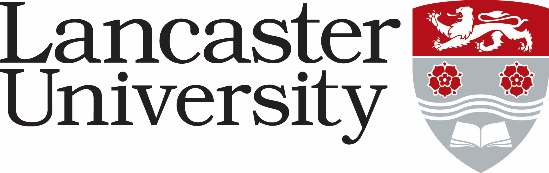 JOB DESCRIPTION, Present Grade:	Department/College:	Department/College:	Directly responsible to:	 Directly responsible to:	 Supervisory responsibility for:	Supervisory responsibility for:	Other contactsOther contactsInternal:  in School of Computing and Communications, Lancaster UniversityInternal:  in School of Computing and Communications, Lancaster UniversityExternal:   External:   Major Duties:Improving and advancing our scientific understanding of how a complex and dynamic power grid system can monitor, search, configure and optimise itself with minimal human intervention. For example, in this specific context, new AI technology needs to be developed to enable optimised and resilience system operation in response to environment changes in real-time and in automated ways.Researching and developing new models, algorithms and procedures to identify operation condition of the power grid system, manage resources across the system autonomously, and configure the network topology responsive to dynamic performance changes, building on existing state-of-the-art technologies.Participation in project meetings; preparation and presentation of talks, posters and reports, and material for the website associated with the project, to disseminate the results of the studies. Participation in national and international conferences and workshops to present the results of the project to a wider audience and to learn about current advances in the field. Preparation of journal papers for publication of project findings. Participation and ultimately taking a leading role in writing new research proposals that build on the expertise in energy system monitoring, asset management, energy security and AI for operations developed in this project (Grade 7 only).Major Duties:Improving and advancing our scientific understanding of how a complex and dynamic power grid system can monitor, search, configure and optimise itself with minimal human intervention. For example, in this specific context, new AI technology needs to be developed to enable optimised and resilience system operation in response to environment changes in real-time and in automated ways.Researching and developing new models, algorithms and procedures to identify operation condition of the power grid system, manage resources across the system autonomously, and configure the network topology responsive to dynamic performance changes, building on existing state-of-the-art technologies.Participation in project meetings; preparation and presentation of talks, posters and reports, and material for the website associated with the project, to disseminate the results of the studies. Participation in national and international conferences and workshops to present the results of the project to a wider audience and to learn about current advances in the field. Preparation of journal papers for publication of project findings. Participation and ultimately taking a leading role in writing new research proposals that build on the expertise in energy system monitoring, asset management, energy security and AI for operations developed in this project (Grade 7 only).